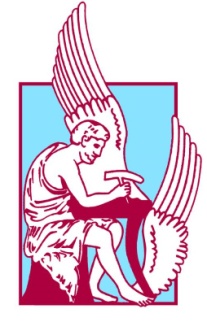 ΠΟΛΥΤΕΧΝΕΙΟ ΚΡΗΤΗΣΣχολή Χημικών Μηχανικών και Μηχανικών Περιβάλλοντος, 
Πολυτεχνειούπολη, Χανιά 73100Πρόγραμμα Προπτυχιακών Σπουδών ΑΝΑΚΟΙΝΩΣΗ ΠΑΡΟΥΣΙΑΣΗΣ ΔΙΠΛΩΜΑΤΙΚΗΣ ΕΡΓΑΣΙΑΣ(για Ανάρτηση)Όνοματεπώνυμο Φοιτητή:	Α.Μ.:	Ημερομηνία Παρουσίασης:	Ώρα:	Αίθουσα:	Θέμα ΔE «………………………………………………………………..»Title «………………………………………………………………..»Επιβλέπων:…………………………….Τριμελής Εξεταστική Επιτροπή:1…………………………………..2…………………………………..3…………………………………..Περίληψη:(Ελληνικά)Abstract:(Αγγλικά)